Publicado en Madrid el 17/01/2024 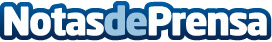 INDIBA lanza un sofisticado programa de apoyo al bienestar emocional y personal de sus empleadosReafirma el compromiso de INDIBA con el bienestar de los trabajadores, abordando el desafío del estrés laboral y fomentando un ambiente de trabajo saludable y productivoDatos de contacto:María GuijarroGPS Imagen y Comunicación, S.L.622836702Nota de prensa publicada en: https://www.notasdeprensa.es/indiba-lanza-un-sofisticado-programa-de-apoyo Categorias: Nacional Medicina Madrid Cataluña Recursos humanos Otros Servicios Bienestar Servicios médicos http://www.notasdeprensa.es